УЧРЕЖДЕНИЕ«ЦЕНТР ВОССТАНОВИТЕЛЬНОЙ ТЕРАПИИ                                              ДЛЯ ВОИНОВ-ИНТЕРНАЦИОНАЛИСТОВ им. М.А. ЛИХОДЕЯ»143118, РФ, Московская обл., Рузский городской округ, д. Палашкино, п/о Лидино, тел. (495) 598-17-05, ф. (49627) 5-15-15________________________________________________________________________________________________Предложение о сотрудничестве.Санаторий Русь располагается в 83 км от МКАД по Минскому шоссе. Санаторно-курортный комплекс расположен на берегу Рузского водохранилища в окружении заповедных лесов. На территории единым комплексом расположены 7 этажный гостиничный корпус, соединенный с лечебным корпусом, клубом, обеденным залом, бассейном и спортивным залом. Общая площадь комплекса около 43 Га.Санаторий рассчитан на 414 мест и 137 номеров различных категорий. Санаторий общетерапевтического профиля, лечение по следующим направлениям: систем кровообращения, органов пищеварения, нарушения обмена веществ, костно-мышечной системы.*санаторий "Русь" (вид сверху) территория Рузского водохранилища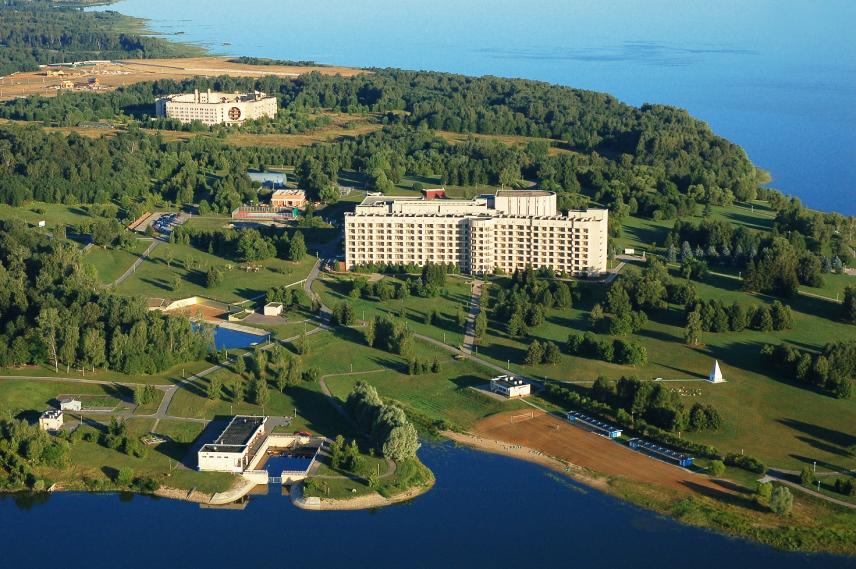 ИНФРАСТРУКТУРАСПОРТИВНО-ОЗДОРОВИТЕЛЬНЫЙ КОМПЛЕКС (БАССЕЙН 25М (4 ДОРОЖКИ) С ПОДОГРЕВОМ , ТРЕНАЖЁРНЫЕ ЗАЛЫ — РАБОТАЮТ В БУДНИЕ ДНИ, ТАНЦЕВАЛЬНЫЙ КЛАСС ДЛЯ ЗАНЯТИЙ ФИТНЕССОМ, ЙОГОЙ И ВОСТОЧНЫМИ ТАНЦАМИ И ДРУГАЯ СПОРТИВНАЯ ИНФРАСТРУКТУРА)ФУТБОЛЬНОЕ ПОЛЕОТКРЫТАЯ ВОЛЕЙБОЛЬНАЯ ПЛОЩАДКАТЕННИСНЫЙ КОРТДЕТСКАЯ ИГРОВАЯ ПЛОЩАДКАПРОКАТ КАТАМАРАНОВ, ЛОДОК, ВОДНЫХ ВЕЛОСИПЕДОВБЛАГОУСТРОЕННАЯ НАБЕРЕЖНАЯЛОДОЧНАЯ СТАНЦИЯПЕСЧАНЫЙ ПЛЯЖЗАРЫБЛЕННЫЙ ПРУДДОРОЖКИ И ПЕШЕХОДНЫЕ ТЕРРЕНКУРЫ, ОКРУЖЕННЫЕ ПАРКОВЫМИ НАСАЖДЕНИЯМИКАТОК В ЗИМНЕЕ ВРЕМЯSPA — КОМПЛЕКССАУНА-ЛЮКС  (8 ЧЕЛОВЕК)САУНА-ЛЕЧЕБНАЯ (8 ЧЕЛОВЕК)РУССКАЯ БАНЯ (4 ЧЕЛОВЕКА)КИНОКОНЦЕРТНЫЙ ЗАЛБИЛЬЯРДНЫЙ ЗАЛЭКСКУРСИИОХРАНЯЕМАЯ СТОЯНКАБОУЛИНГКОМПЬЮТЕРНЫЙ КЛАССАУДИТОРИЯ (40-80 ЧЕЛОВЕК)МНОГОФУНКЦИОНАЛЬНЫЙ АКТОВЫЙ ЗАЛ НА 400 МЕСТ (ВИДЕОПРОЕКТОРЫ, КОМПЬЮТЕРЫ, DVD, ВИДЕО И АУДИО ОБОРУДОВАНИЕ, СКАНЕРЫ, КОПИРОВАЛЬНЫЕ АППАРАТЫ, ВЫСОКОСКОРОСТНОЙ ИНТЕРНЕТ)ЧИТАЛЬНЫЙ ЗАЛКОНФЕРЕНЦ-ЗАЛДИСКО-БАР*Банкетный зал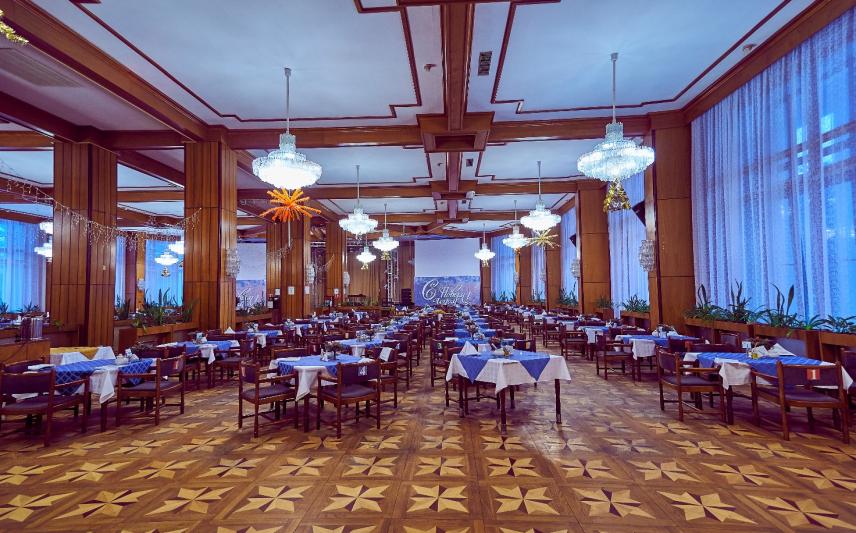 *Диско-бар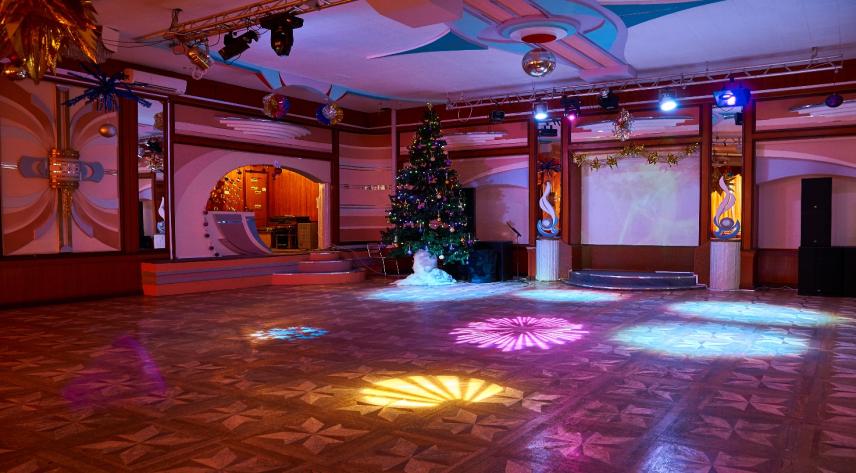 *Аудитория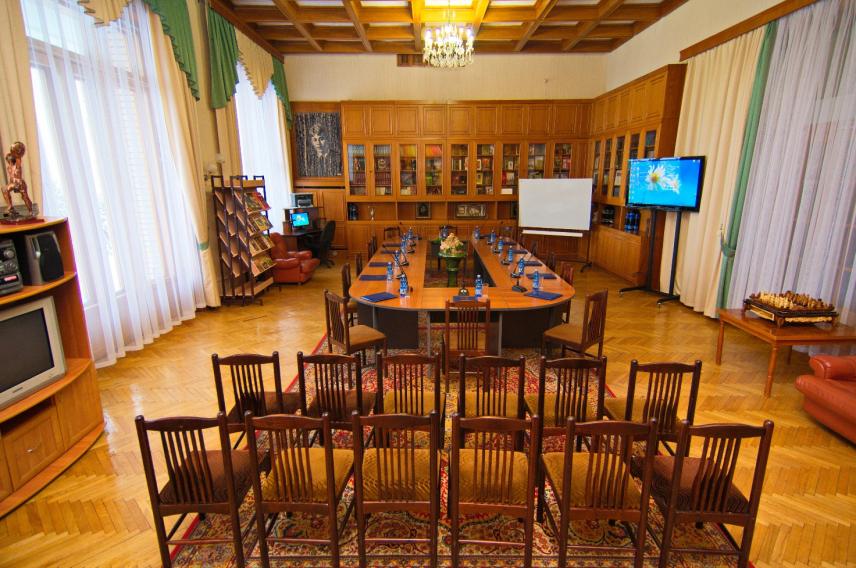 *Боулинг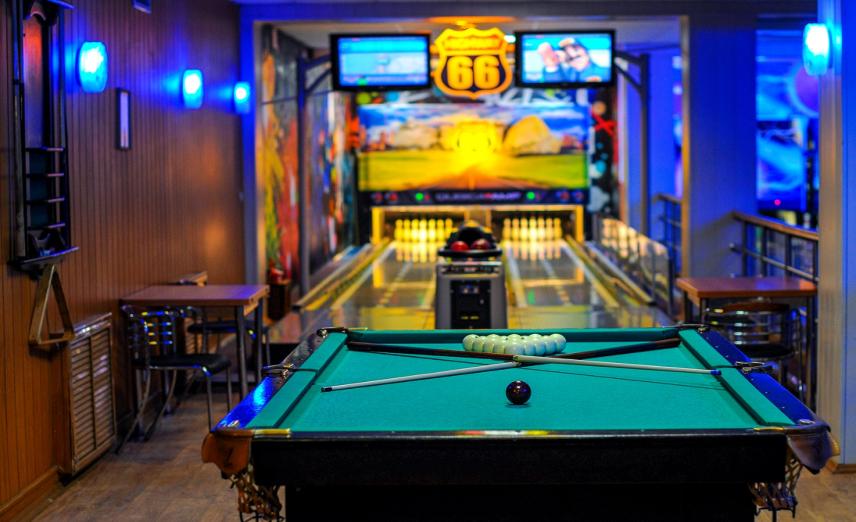 *Тренажерный зал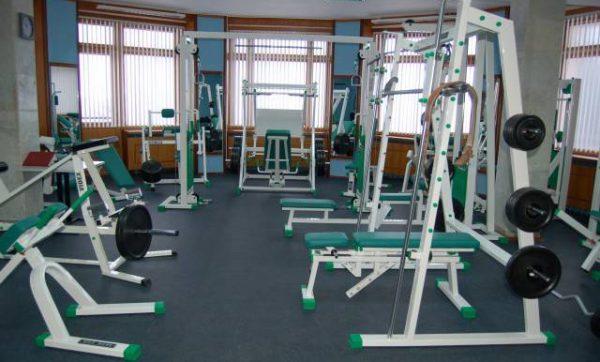 *Теннисный корт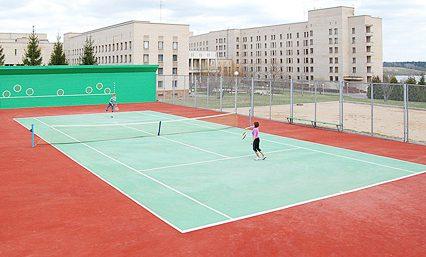 *Spa-комплекс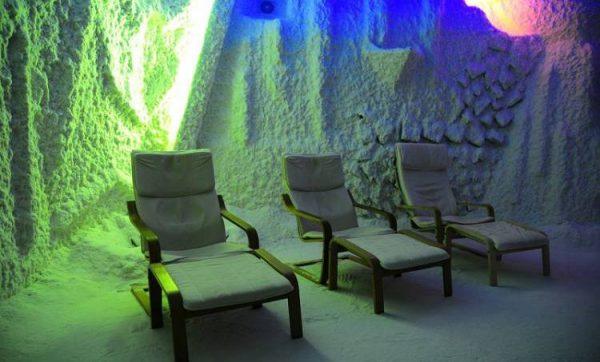 *Бассейн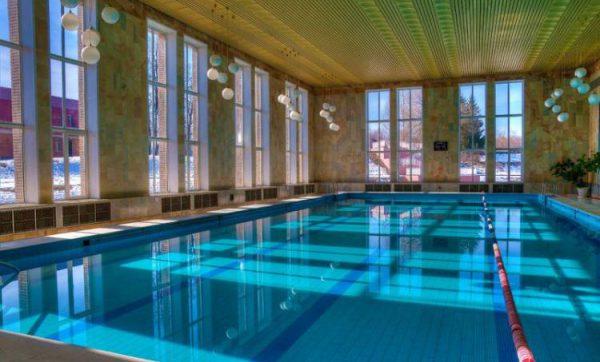 *Верхний пруд санатория "Русь"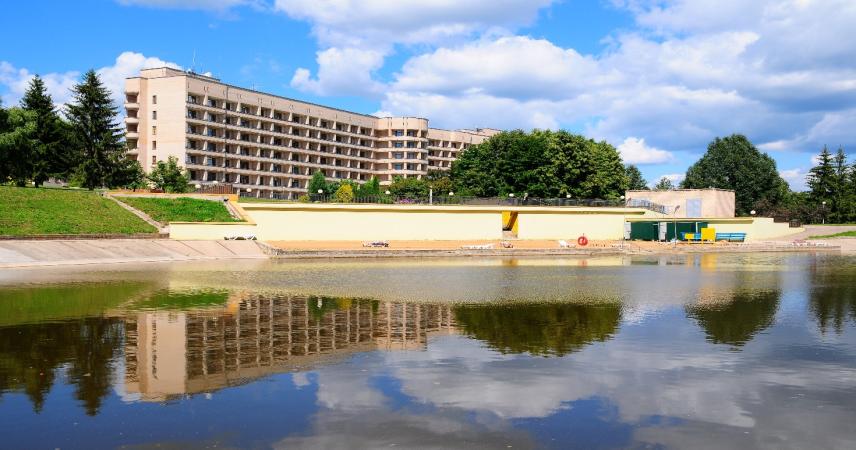 *Многофункциональный актовый зал на 400 мест (видеопроекторы, компьютеры,DVD, видео аудио оборудование, сканеры, копировальное оборудование, высокоскоростной интернет)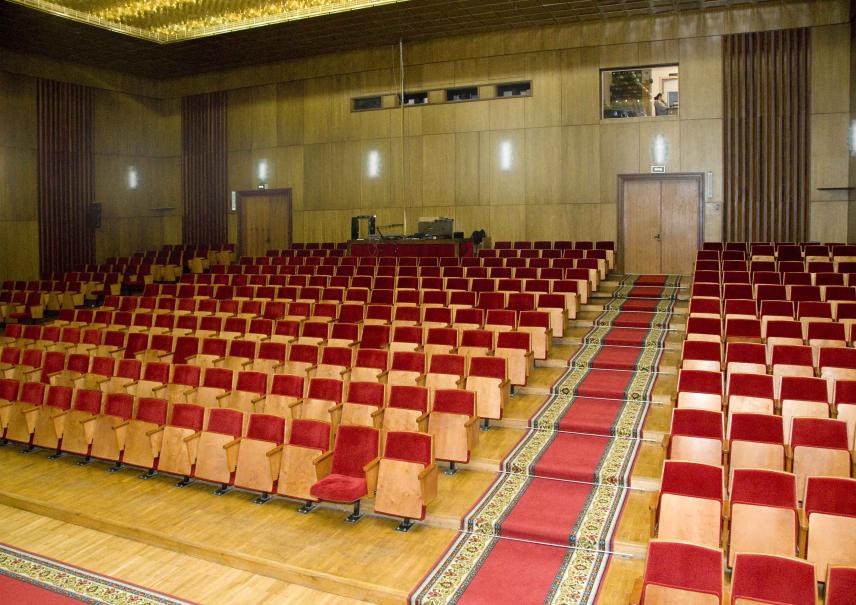 СТОИМОСТЬ ПУТЕВОК С ПИТАНИЕМ И ОЗДОРОВЛЕНИЕМ В стоимость включено: проживание, 4-х разовое питание, посещение бассейна и тренажерного зала, охраняемая стоянка.РАСЧЕТНЫЙ ЧАС: ЗАЕЗД С 14:00, ВЫЕЗД ДО 12:00Дети до 3-х лет без предоставления места и питания — БЕСПЛАТНОд. ПалашкиноМосковская область                                                              С уважением Прудников А.О.                            	Менеджер отдела продаж	моб.т. 8-910-761-09-68Категория номерастоимость номера в суткидоп. местодоп. местоКатегория номерастоимость номера в суткидо 12 летвзр.2-комн. блок3100 (за комн.)——III класс 2-местный380010001500II класс 2-местный410010001600II класс 1-местный 3300——I класс 2-местный500012001900I класс 1-местный4200——4-местн. 2-комн6900100014003-местн. п/люкс 2-комн7500120020004-местн. люкс 3-комн910012001800